Unit 6 Lesson 5: Distance To and Distance From1 Saving Up (Warm up)Student Task StatementKiran is saving up to buy a game for $22. He starts with no money saved and adds $1.50 to his savings each week. Both of these graphs represent the situation.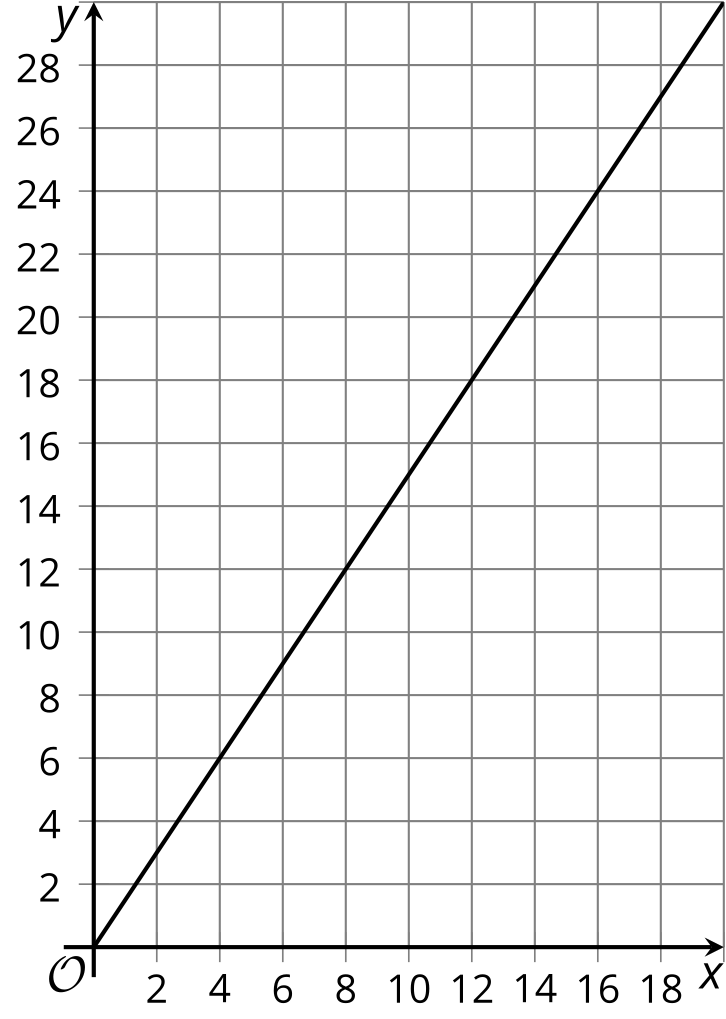 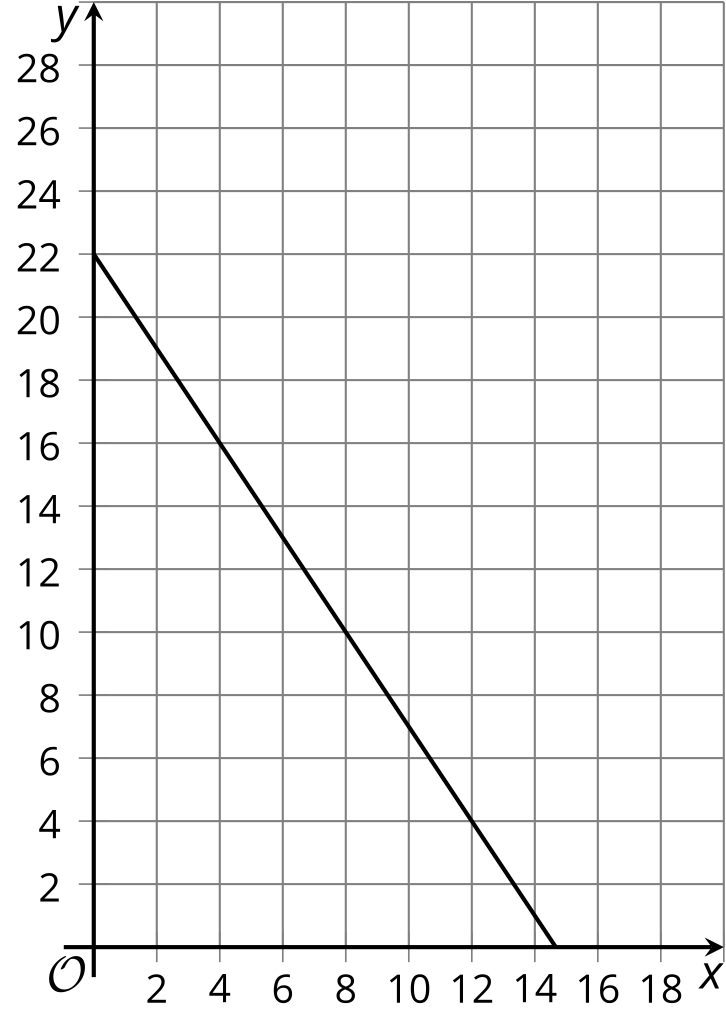 Describe what  and  represent on each graph.2 A Walk to the Park, or a Walk Away from Home?Student Task StatementA person is walking from home to a park that is 2,473 feet away. They are walking 280 feet per minute.How far away from home are they after 0, 1, 2, 3, 5,  minutes? How far away from the park are they after 0, 1, 2, 3, 5,  minutes? Create an equation that relates  to:the distance from homethe distance from the parkCreate a rough sketch of a graph of each equation. Label the coordinates of any horizontal or vertical intercepts. 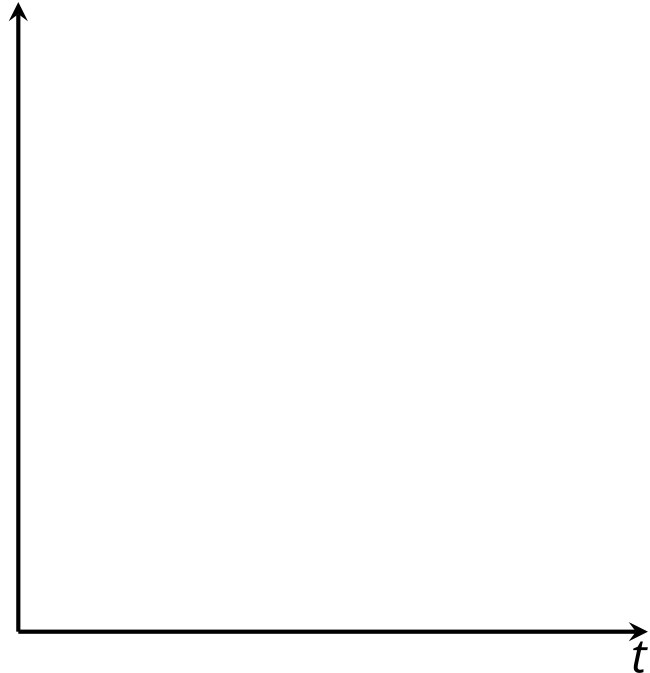 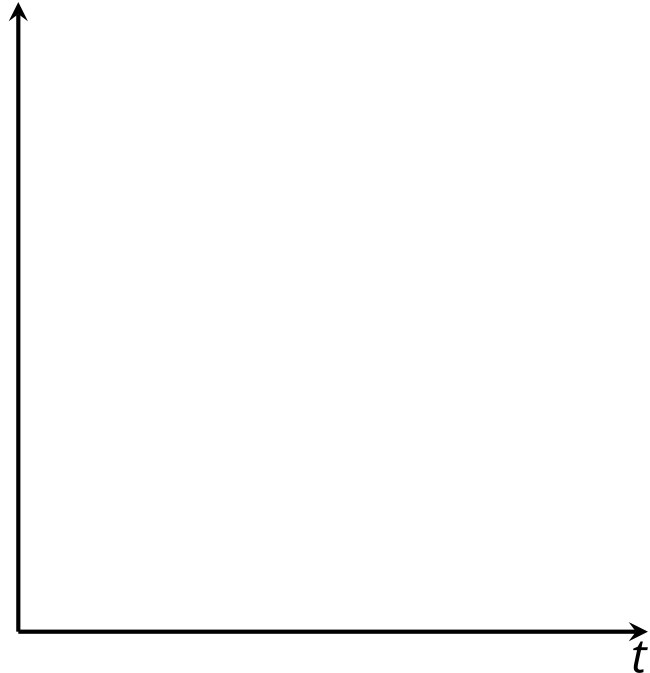 Which is the closest to the number of minutes it takes the person to reach the park: 6, 8, 9, or 12? Explain how you know.3 Walking to SchoolStudent Task StatementA person walks from home to school. The function  gives the distance from home as a function of time, , in minutes. The school is 4,000 feet from home.How far does the person walk in 30 seconds?Here are two tables representing the person’s walk. How are the tables alike? How are they different? Complete the tables.The square of a number refers to the product of the number and itself. For example, the square of 3 is 9, because . Complete the table showing squares and positive square roots of different numbers. 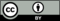 © CC BY 2019 by Illustrative Mathematics®minutes01235distance from homeminutes01235distance from parktime (minutes)01234distance from home (feet)0250500time (minutes)01234distance from school (feet)4,0003,7503,500480.81216811.96256400